Colegiul Tehnic T.F.,,Anghel Saligny’’- SimeriaStructura: Școala Gimnazială ,,Sigismund Toduță’’Prof. Cosma Teodora                                                                   Numele elevului .........................                                                                 Test inițial – R.1                         clasa a V-a ...Se acordă 4 puncte din oficiu.1,50p - 1. Calculați: a) 12 + 17 = ..... ; b) 58 – 32 = ..... ; c) 7 x 9 = ..... ; d) 75 : 5 = ..... .3p – 2. Efectuați calculele:  23 x {2 + [58 – 10 : (8 – 3)]}.1,50p – 3. Scrieți sub fiecare figură geometrică, din imaginea de mai jos, denumirea sa: 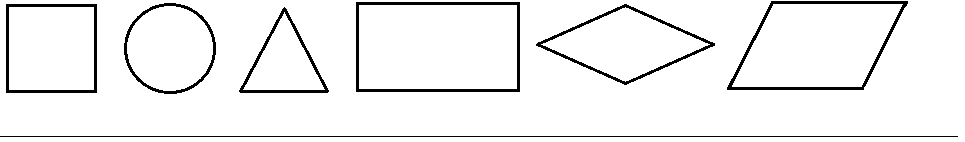 Notă: Timpul de lucru este de 30 – 35 minute.Colegiul Tehnic T.F.,,Anghel Saligny’’- SimeriaStructura: Școala Gimnazială ,,Sigismund Toduță’’Prof. Cosma Teodora                                                                   Numele elevului .........................                                                                Test inițial – R.2                         clasa a V-a ...Se acordă 4 puncte din oficiu.1,50p - 1. Calculați: a) 15 + 18 = ..... ; b) 65 – 24 = ..... ; c) 8 x 9 = ..... ; d) 84 : 4 = ..... .3p – 2. Efectuați calculele:  32 x {5 + [43 – 12 : (8 – 2)]}.1,50p – 3. Scrieți sub fiecare figură geometrică, din imaginea de mai jos, denumirea sa: 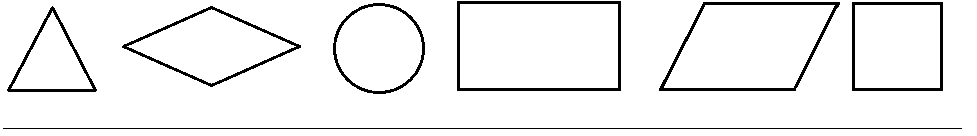 Notă: Timpul de lucru este de 30 – 35 minute.